Google Analytics – добавление пользователяесли у клиента есть аккаунт в Google.Шаг 1. Клиент переходит по ссылкеhttps://www.google.com/analytics/web/ и создает аккаунт Гугл Аналитики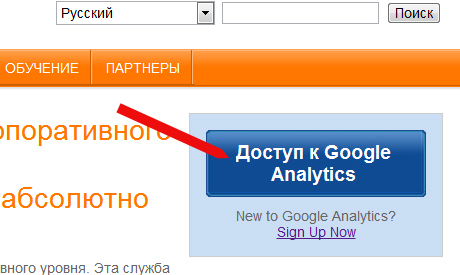 Шаг 2. Клиент добавляет е-майл seo@dextra.ru в качестве Администратора(Администратор >> Пользователи >> Новый пользователь)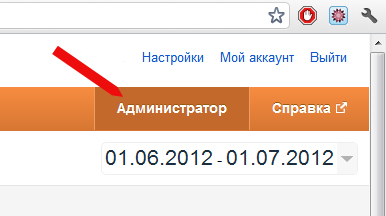 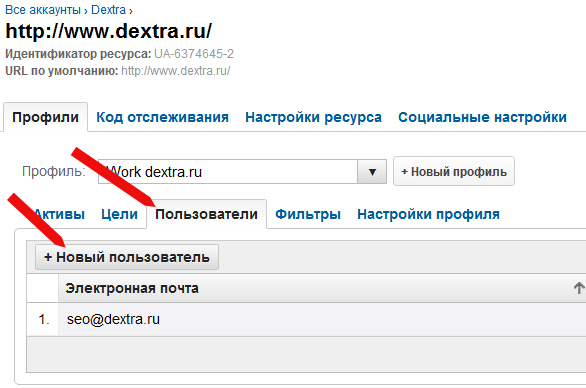 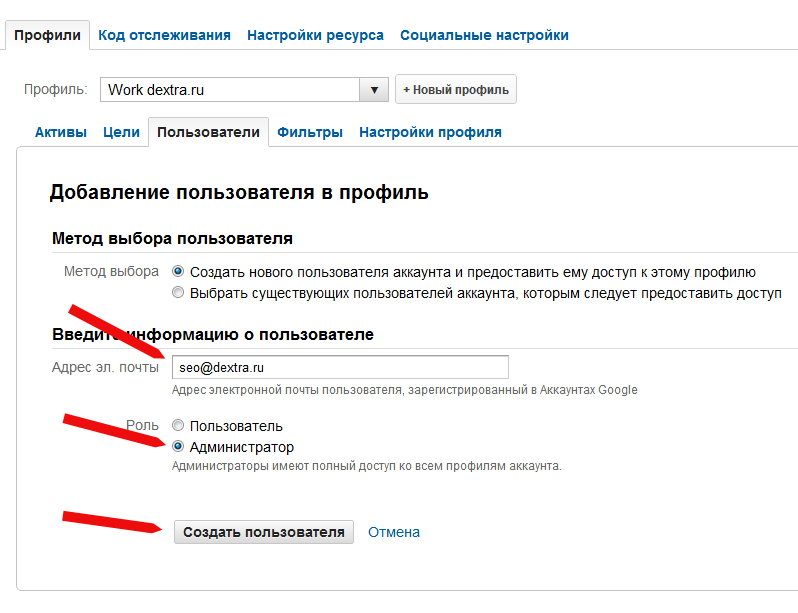 Шаг 3. Менеджер пересылает Веб-аналитику пароли и он заносит все данные в стаф